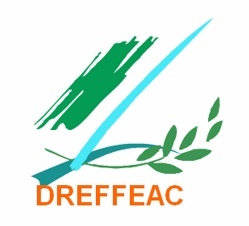 JUSTIFICATIF D’ABSENCE POUR MALADIEConformément au règlement intérieur en place pour l’utilisation des services périscolaires, extrascolaires et restauration scolaire en cas d’absence d’un enfant, il est demandé aux familles de fournir une attestation sur l’honneur, à renvoyer à la mairie par mail à l’adresse enfance@mairie-dreffeac.fr ou à déposer à l’accueil de la mairie.Si votre enfant est malade, il vous est demandé de prévenir la mairie le jour même avant 09h30 et de fournir une attestation sur l’honneur dans un délai de 24h.CERTIFICAT SUR L’HONNEURJe soussigné(e) Madame/Monsieur (prénom, nom) : Demeurant (adresse) : Sur la commune de : Atteste sur l’honneur que mon enfant (prénom, nom) :Scolarisé en classe de A été absent du au  , pour motif de Certificat complété le .à Fait pour servir et valoir ce que de droit.									Signature du parent